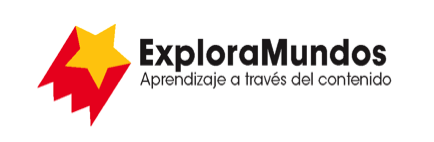 Niveles Q, R, S: Investigaciones
Exploremos las cuevasParte 3: Anota los datosBusca una forma de anotar la información que te permita ver patrones 
en los datos.Cuando termines, asegúrate de guardar este archivo.Tipo de cueva¿Dónde está ubicada?¿Cuándo fue descubierta?¿Cómo se formó?¿Qué tiene de especial esta cueva?¿La usan personas o animales?